дуртенсе    сакырылышы                                          четвертого созыва                                           утыз беренсе ултырышы                                         тридцать первое  заседание                                                        КАРАР                             РЕШЕНИЕ                                                         « 12»   ноябрь   2019 й.                       № 143                 «12»  ноября   2019 г.                      Об участии сельского поселения Старотукмаклинский сельсовет в программе поддержки местных инициатив в 2020 году(ППМИ)                     Совет сельского поселения Старотукмаклинский сельсовет  РЕШИЛ:Информацию главы сельского поселения по поддержке местных инициатив принять к сведению.Принять участие в программе   поддержки местных инициатив в 2020 году.Администрации сельского поселения Старотукмаклинский сельсовет организовать изучение общественного мнения населения сельского поселения о наиболее важных проблемах для участия в конкурсном отборе ППМИ:программа поддержки местных инициатив;      -провести общее собрание населения в населенном пункте сельского поселения Старотукмаклинский сельсовет по отбору приоритетной проблемы для участия в конкурсном отборе ППМИ.4.  Настоящее решение официально обнародовать в здании администрации сельского поселения Старотукмаклинский сельсовет муниципального района Кушнаренковский  район  Республики Башкортостан.5. Настоящее решение вступает в силу с момента его официального обнародования.Глава сельского поселения                                                Р.Ф.Исмагилов                                                                                                                                                                                                                                                                                                                                                                                                                                                                                                                                                                                                                                                                                                                                                                                                                                                                                                                                                                                                                                                                                                                                                                                                                                                                                                                                                                                                                                            Башkортостан  РеспубликаһыКушнаренко районы муниципаль районыныңиске тукмаклы ауыл советы ауыл билӘмӘһе cоветы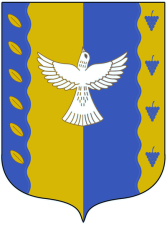 совет сельского поселениястаротукмаклинский  сельсовет муниципального района Кушнаренковский районреспублики башкортостан